IZJAVA O DAVANJU SUGLASNOSTI (PRIVOLE) ZA PRIKUPLJANJE I OBRADUOSOBNIH PODATAKAIME I PREZIME:     , OIB:     , ADRESA (ulica, broj, mjesto):     Prihvaćanjem ove izjave smatra se da dobrovoljno, svjesno i bez prisile dajete privolu za prikupljanje i daljnju obradu Vaših osobnih podataka u svrhe koje su ovdje izričito navedene:Prikupljanje osobnih podataka u svrhu ostvarivanja prava iz studentskog standardaKorištenje adrese elektroničke pošte evidentirane u sustavu AAI@EduHr u svrhu kontaktiranja za potrebe provedbe različitih istraživanja kao i za ostvarivanje prava iz studentskog standarda Suglasan sam da događaji vezani uz Strojarski fakultet u Slavonskom Brodu budu snimani ili fotografirani te da isto smije biti objavljeno na web stranicama, oglasnim pločama Strojarskog fakulteta u Slavonskom Brodu, te ostalim sredstvima javnog informiranja, kao i dostupno za pohranjivanje ostalim korisnicima Pravni temelji za prikupljanje i obradu osobnih podataka su privola osobe čiji se podaci obrađuju i  Ugovor o studiranju. S Vašim će se osobnim podacima postupati sukladno mjerodavnim zakonskim propisima uz primjenu odgovarajućih tehničkih i sigurnosnih mjera zaštite osobnih podataka od neovlaštenog pristupa, zlouporabe, otkrivanja, gubitka ili uništenja. Sveučilište Josipa Jurja Strossmayera u Osijeku, Strojarski fakultet u Slavonskom Brodu kao voditelj obrade čuva povjerljivost Vaših osobnih podataka te omogućava pristup Vašim osobnim podacima samo onim zaposlenicima kojima su isti potrebni radi provedbe njihovih poslovnih aktivnosti, a trećim osobama izričito u slučajevima koji su propisani zakonom. Vaši osobni podaci čuvati će se sve dok postoji legitimni interes za njihovo čuvanje. Od voditelja obrade imate pravo, u pisanom obliku i na predviđenom obrascu koji je dostupan na internet stranici Fakulteta, zatražiti pristup za ispravak, brisanje i ograničavanje obrade osobnih podataka koji se odnose na Vas te pravo na prenosivost podataka drugom voditelju obrade. Povlačenje privole ne utječe na zakonitost ranije provedenih obrada osobnih podataka. Potpisan obrazac za ispravak, brisanje i ograničavanje obrade osobnih podataka, dostavlja se službeniku za zaštitu osobnih podataka Fakulteta, preko Ureda za studente Fakulteta.Prigovor na obradu osobnih podataka možete podnijeti Fakultetu putem elektroničke pošte: info@sfsb.hr  U Slavonskom Brodu                     POTPIS: _________________________________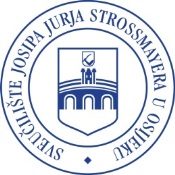 Sveučilište Josipa Jurja  Strossmayera u OsijekuSTROJARSKI FAKULTET U SLAVONSKOM BRODUJosip Juraj Strossmayer University of Osijek, Mechanical Engineering Faculty in Slavonski Brod, CroatiaTrg Ivane Brlić-Mažuranić 2, HR-35000 Slavonski Brod, CroatiaT: +385 35 446 188, F: +385 35 446 446, E: info@sfsb.hr,  http://www.sfsb.unios.hrOIB 65410788616, MB 3458091, IBAN HR8923400091100171075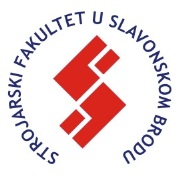 